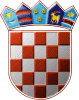 REPUBLIKA HRVATSKAKRAPINSKO – ZAGORSKA ŽUPANIJAGRAD ZLATARGRADSKO VIJEĆEKLASA: 024-02/22-01/11URBROJ: 2140-07-01-22-10U Zlataru, 13. prosinca 2022.Temeljem članka 58. stavka 7. Poslovnika Gradskog vijeća Grada Zlatara („Službeni glasnik Krapinsko-zagorske županije“ broj 27/13., 17A/21, 54A/21), Gradsko vijeće Grada Zlatara na 15. sjednici Gradskog vijeća održanoj 13. prosinca 2022. godine donosiZAKLJUČAKZapisnik 14. sjednice Gradskog vijeća Grada Zlatara, KLASA: 024-02/22-01/11, URBROJ: 2140-07-01-22-4, održane 08. studenog 2022. godine, usvaja se uz primjedbu vijećnika Davora Kljaka kako je izostavljeno njegovo pitanje postavljeno direktoru Zagorskog vodovoda d.o.o. o tome kakvu korist imaju građani Grada Zlatara od pripajanja trgovačkog društva Humvio d.o.o. Zagorkom vodovodu.   PREDSJEDNICADanijela FindakDOSTAVITI:Prilog zapisniku,Evidencija,Arhiva.